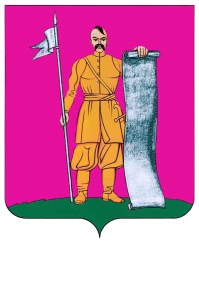 СОВЕТ СТАРОЩЕРБИНОВСКОГО СЕЛЬСКОГО ПОСЕЛЕНИЯ ЩЕРБИНОВСКОГО РАЙОНА ЧЕТВЕРТОГО СОЗЫВАсорок девятая СЕССИЯРЕШЕНИЕот 17.02.2023							                                     № 1станица СтарощербиновскаяО внесении изменений в решение СоветаСтарощербиновского сельского поселенияЩербиновского района от 23 декабря 2022 г. № 6«О создании муниципального дорожного фондаСтарощербиновского сельского поселенияЩербиновского района и утвержденииПорядка формирования и использованиябюджетных ассигнований муниципальногодорожного фонда Старощербиновскогосельского поселенияЩербиновского района на 2023 год»В соответствии с пунктом 5 статьи 179.4 Бюджетного кодекса Российской Федерации; Федеральным законом от 06 октября 2003 г. № 131-ФЗ «Об общих принципах организации местного самоуправления в Российской Федерации»; Уставом Старощербиновского сельского поселения Щербиновского района; Порядком формирования и использования бюджетных ассигнований муниципального дорожного фонда Старощербиновского сельского поселения Щербиновского района на 2023 год, утвержденного решением Совета Старощербиновского сельского поселения Щербиновского района от 23 декабря 2022 г. № 6, Совет Старощербиновского сельского поселения Щербиновского района р е ш и л:1. Внести изменения в решение Совета Старощербиновского сельского поселения Щербиновского района от 23 декабря 2022 г. № 6 «О создании муниципального дорожного фонда Старощербиновского сельского поселения Щербиновского района и утверждении Порядка формирования и использования бюджетных ассигнований муниципального дорожного фонда Старощербиновского сельского поселения Щербиновского района на 2023 год», изложив приложение 1 к Порядку формирования и использования бюджетных ассигнований муниципального дорожного фонда Старощербиновского сельского поселения Щербиновского района на 2023 год в новой редакции (приложение).2. Общему отделу администрации Старощербиновского сельского поселения Щербиновского района (Шилова И.А.) настоящее решение:1) разместить в информационно-телекоммуникационной сети «Интернет», на официальном сайте администрации Старощербиновского сельского поселения Щербиновского района (http://starscherb.ru), в меню сайта «Совет поселения», «Решения Совета», «за 2023 год»;2) официально опубликовать в периодическом печатном издании «Информационный бюллетень органов местного самоуправления Старощербиновского сельского поселения Щербиновского района».3. Решение вступает в силу на следующий день после его официального опубликования.Объем бюджетных ассигнований муниципальногодорожного фонда Старощербиновского сельского поселенияЩербиновского района на 2023 год 											      рублей                                                                                                                                     ».Начальник финансово-экономическогоотдела администрации Старощербиновского сельскогопоселения Щербиновского района                                                   А.С. КалмыковаЗаместитель председателяСовета Старощербиновскогосельского поселения Щербиновского района                                              А.В. ПриймакГлаваСтарощербиновскогосельского поселения Щербиновского района                                        Ю.В. ЗленкоПриложение к решению СоветаСтарощербиновского сельского поселения Щербиновского районаот 17.02.2023 № 1«Приложение 1к Порядку формирования и использования бюджетныхассигнований муниципальногодорожного фонда Старощербиновского сельского поселения Щербиновскогорайона на 2023 год№ п/пНаименованиеисточника2023 год1Акцизы на автомобильный бензин, прямогонный бензин, дизельное топливо, моторные масла для дизельных и (или) карбюраторных (инжекторных) двигателей, производимые на территории Российской Федерации, подлежащих зачислению в местный бюджет7228600,002Остатки прошлых лет от акцизов на автомобильный бензин, прямогонный бензин, дизельное топливо, моторные масла для дизельных и (или) карбюраторных (инжекторных) двигателей, производимые на территории Российской Федерации, подлежащих зачислению в местный бюджет768471,983Остатки средств Фонда на начало текущего финансового года26,174Остатки средств бюджета Старощербиновского сельского поселения Щербиновского района на начало текущего финансового года624101,855Налог на доходы физических лиц16378800,00Итого:25000000,00